CE100 Algorithms and Programming IIDynamic ProgrammingAuthor: Asst. Prof. Dr. Uğur CORUHCE100 Algorithms and Programming IIWeek-5 (Dynamic Programming)Spring Semester, 2021-2022Download DOC-PDF, DOC-DOCX, SLIDE, PPTXQuicksort SortOutlineConvex Hull (Divide & Conquer)Dynamic ProgrammingIntroductionDivide-and-Conquer (DAC) vs Dynamic Programming (DP)Fibonacci NumbersRecursive SolutionBottom-Up SolutionOptimization ProblemsDevelopment of a DP AlgorithmsMatrix-Chain MultiplicationMatrix Multiplication and Row Columns DefinitionsCost of Multiplication Operations (pxqxr)Counting the Number of ParenthesizationsThe Structure of Optimal ParenthesizationCharacterize the structure of an optimal solutionA Recursive SolutionDirect Recursion Inefficiency.Computing the optimal Cost of Matrix-Chain MultiplicationBottom-up ComputationAlgorithm for Computing the Optimal CostsMATRIX-CHAIN-ORDERConstruction and Optimal SolutionMATRIX-CHAIN-MULTIPLYSummaryDynamic Programming - IntroductionAn algorithm design paradigm like divide-and-conquerProgramming: A tabular method (not writing computer code)Older sense of planning or scheduling, typically by filling in a tableDivide-and-Conquer (DAC): subproblems are independentDynamic Programming (DP): subproblems are not independentOverlapping subproblems: subproblems share sub-subproblemsIn solving problems with overlapping subproblemsA DAC algorithm does redundant workRepeatedly solves common subproblemsA DP algorithm solves each problem just onceSaves its result in a tableProblem 1: Fibonacci Numbers Recursive SolutionReminder:Overlapping subproblems in different recursive calls. Repeated work!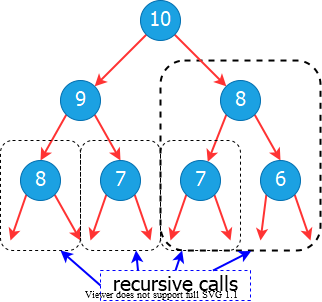 bg right:40% w:500pxProblem 1: Fibonacci Numbers Recursive SolutionRecurrence:exponential runtimeRecursive algorithm inefficient because it recomputes the same  repeatedly in different branches of the recursion tree.Problem 1: Fibonacci Numbers Bottom-up ComputationReminder:Runtime 
ITER-FIBO(n)
  F[0] = 0
  F[1] = 1
  for i = 2 to n do
    F[i] = F[i-1] + F[i-2]
  return F[n]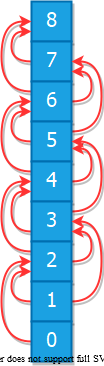 bg right:40% w:150pxOptimization ProblemsDP typically applied to optimization problemsIn an optimization problemThere are many possible solutions (feasible solutions)Each solution has a valueWant to find an optimal solution to the problemA solution with the optimal value (min or max value)Wrong to say the optimal solution to the problemThere may be several solutions with the same optimal valueDevelopment of a DP AlgorithmStep-1. Characterize the structure of an optimal solution Step-2. Recursively define the value of an optimal solution Step-3. Compute the value of an optimal solution in a bottom-up fashion Step-4. Construct an optimal solution from the information computed in Step 3Problem 2: Matric Chain MultiplicationInput: a sequence (chain)  of  matricesAim: compute the product A product of matrices is fully parenthesized ifIt is either a single matrixOr, the product of two fully parenthesized matrix products surrounded by a pair of parentheses.    for All parenthesizations yield the same product; matrix product is associativeMatrix-chain Multiplication: An Example ParenthesizationInput:  ( distinct ways of full parenthesization)The way we parenthesize a chain of matrices can have a dramatic effect on the cost of computing the productMatrix-chain Multiplication: Reminder
MATRIX-MULTIPLY(A, B)
  if cols[A]!=rows[B] then 
    error(“incompatible dimensions”)
  for i=1 to rows[A] do
    for j=1 to cols[B] do 
      C[i,j]=0
      for k=1 to cols[A] do 
        C[i,j]=C[i,j]+A[i,k]·B[k,j]
  return C 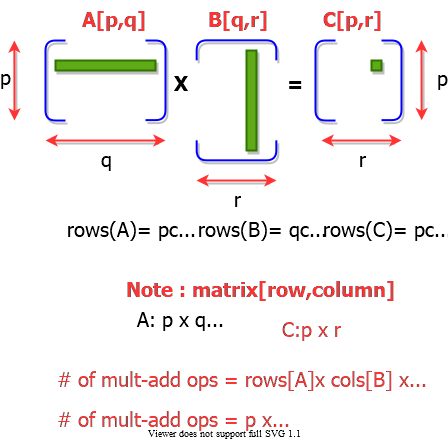 bg right:50% w:500pxMatrix Chain Multiplication: Example, , Which paranthesization is better?  or ?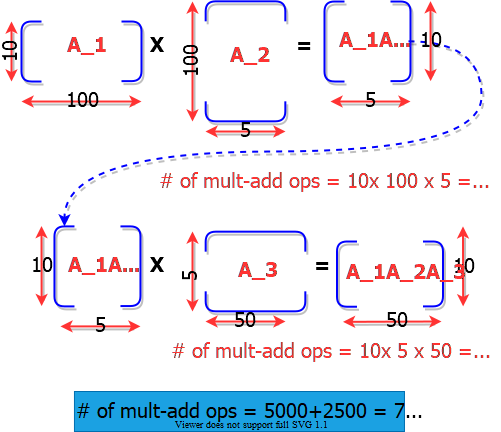 bg right:50% w:650pxMatrix Chain Multiplication: Example, , Which paranthesization is better?  or ?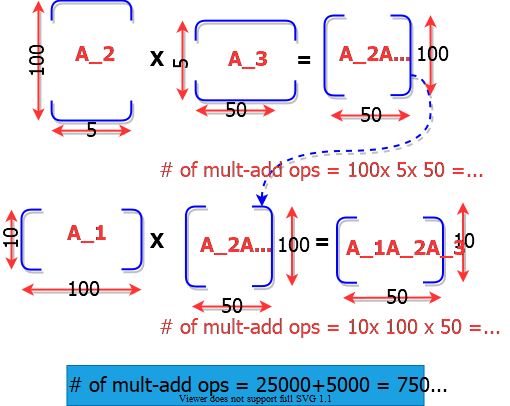 bg right:50% w:650pxMatrix Chain Multiplication: Example, , Which paranthesization is better?  or ?In summary: =  of multiply-add ops:  =  of multiple-add ops: First parenthesization yields 10x faster computationMatrix-chain Multiplication ProblemInput: A chain  of  matrices,where  is a  matrixObjective: Fully parenthesize the productsuch that the number of scalar mult-adds is minimized.Counting the Number of ParenthesizationsBrute force approach: exhaustively check all parenthesizations:  of parenthesizations of a sequence of n matricesWe can split sequence between  and  matrices for any  , then parenthesize the two resulting sequences independently, i.e.,We obtain the recurrenceNumber of Parenthesizations: and The recurrence generates the sequence of Catalan Numbers Solution is  whereThe number of solutions is exponential in Therefore, brute force approach is a poor strategyThe Structure of Optimal ParenthesizationNotation: : The matrix that results from evaluation of the product: Observation: Consider the last multiplication operation in any parenthesization: There is a  value  such that:First, the product  is computedThen, the product  is computedFinally, the matrices  and  are multipliedStep 1: Characterize the Structure of an Optimal SolutionAn optimal parenthesization of product  will be:  for some  valueThe cost of this optimal parenthesization will be:  Cost of computing   Cost of computing   Cost of multiplying Step 1: Characterize the Structure of an Optimal SolutionKey observation: Given optimal parenthesizationParenthesization of the subchain Parenthesization of the subchain should both be optimalThus, optimal solution to an instance of the problem contains optimal solutions to subproblem instancesi.e., optimal substructure within an optimal solution exists.Step 2: A Recursive SolutionStep 2: Define the value of an optimal solution recursively in terms of optimal solutions to the subproblemsAssume we are trying to determine the min cost of computing : min  of scalar multiply-add opns needed to compute Note: The optimal cost of the original problem: How to compute  recursively?Step 2: A Recursive SolutionBase case:  (single matrix, no multiplication)Let the size of matrix  be Consider an optimal parenthesization of chainThe optimal cost: where:: Optimal cost of computing : Optimal cost of computing  : Cost of multiplying  and Step 2: A Recursive SolutionIn an optimal parenthesization:  must be chosen to minimize The recursive formulation for :Step 2: A Recursive SolutionThe  values give the costs of optimal solutions to subproblemsIn order to keep track of how to construct an optimal solutionDefine  to be the value of  which yields the optimal split of the subchain That is,  such that holdsDirect Recursion: Inefficient!Recursive Matrix-Chain (RMC) OrderRMC(p,i,j)
    
  if (i == j) then 
    return 0
    
  m[i, j] = INF 
    
  for k=i to j-1 do
        
    q = RMC(p, i, k) + RMC(p, k+1, j) + p_{i-1} p_k p_j
        
    if q < m[i, j] then
      m[i, j] = q
  
  endfor

    return m[i, j] Direct Recursion: Inefficient!Recursion tree for Nodes are labeled with  and  values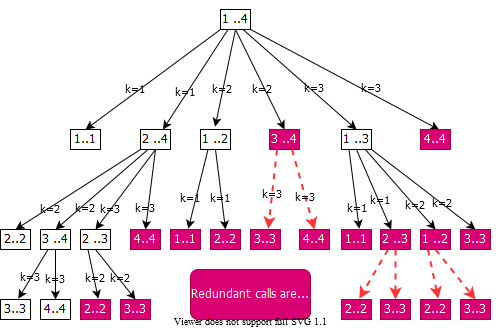 bg right:60% w:650pxComputing the Optimal Cost (Matrix-Chain Multiplication)An important observation: - We have relatively few subproblems - one problem for each choice of  and  satisfying  - total  subproblems - We can write a recursive algorithm based on recurrence. - However, a recursive algorithm may encounter each subproblem many times in different branches of the recursion tree - This property, overlapping subproblems, is the second important feature for applicability of dynamic programmingComputing the Optimal Cost (Matrix-Chain Multiplication)Compute the value of an optimal solution in a bottom-up fashionmatrix  has dimensions  for the input is a sequence  where Procedure uses the following auxiliary tables:: for storing the  costs: records which index of  achieved the optimal cost in computing Bottom-Up ComputationHow to choose the order in which we process  values?Before computing , we have to make sure that the values for  and  have been computed for all .Bottom-Up Computation must be processed after  and Reminder:  computed only for 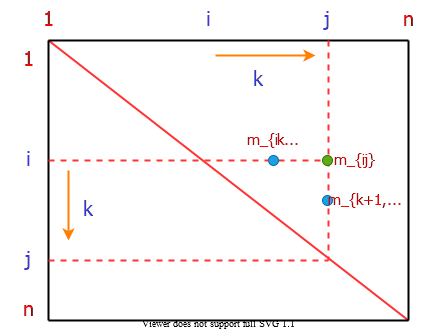 bg right:50% h:500pxBottom-Up Computation must be processed after  and How to set up the iterations over  and  to compute ?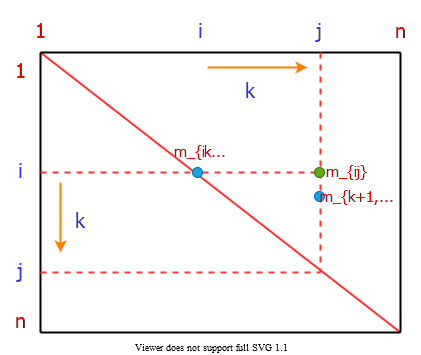 bg right:50% h:500pxBottom-Up ComputationIf the entries  are computed in the shown order, then  and  values are guaranteed to be computed before .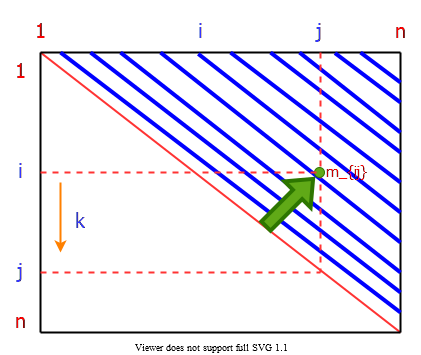 bg right:50% h:500pxBottom-Up Computation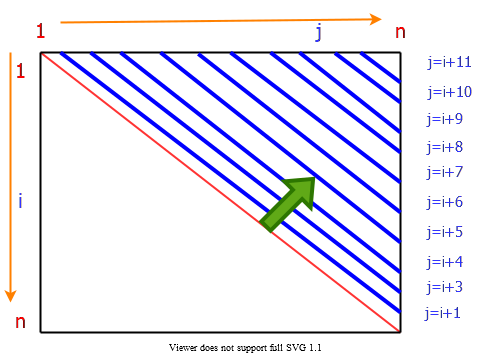 bg right:50% h:450pxBottom-Up Computation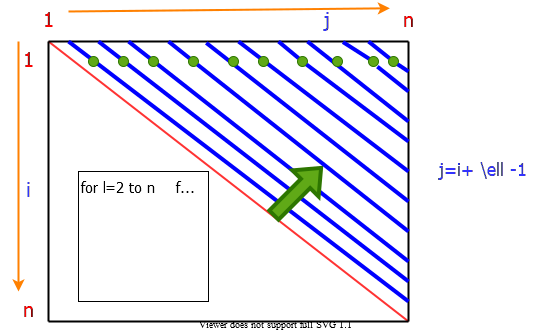 bg right:65% h:500pxAlgorithm for Computing the Optimal CostsNote: l  and p_{i-1} p_k p_j MATRIX-CHAIN-ORDER(p)
  n = length[p]-1
  for i=1 to n do
    m[i, i]=0
  endfor
  for l=2 to n do
    for i=1 to n n-l+1 do
      j=i+l-1
      m[i, j]=INF
      for k=i to j-1 do
        q=m[i,k]+m[k+1, j]+p_{i-1} p_k p_j
        if q < m[i,j] then
          m[i,j]=q
          s[i,j]=k
      endfor
    endfor
  endfor
  return m and sAlgorithm for Computing the Optimal CostsThe algorithm first computes for  min costs for all chains of length 1Then, for  computes for  min costs for all chains of length For each value of , depends only on table entries  for , which are already computedAlgorithm for Computing the Optimal CostsTable access pattern in computing s for 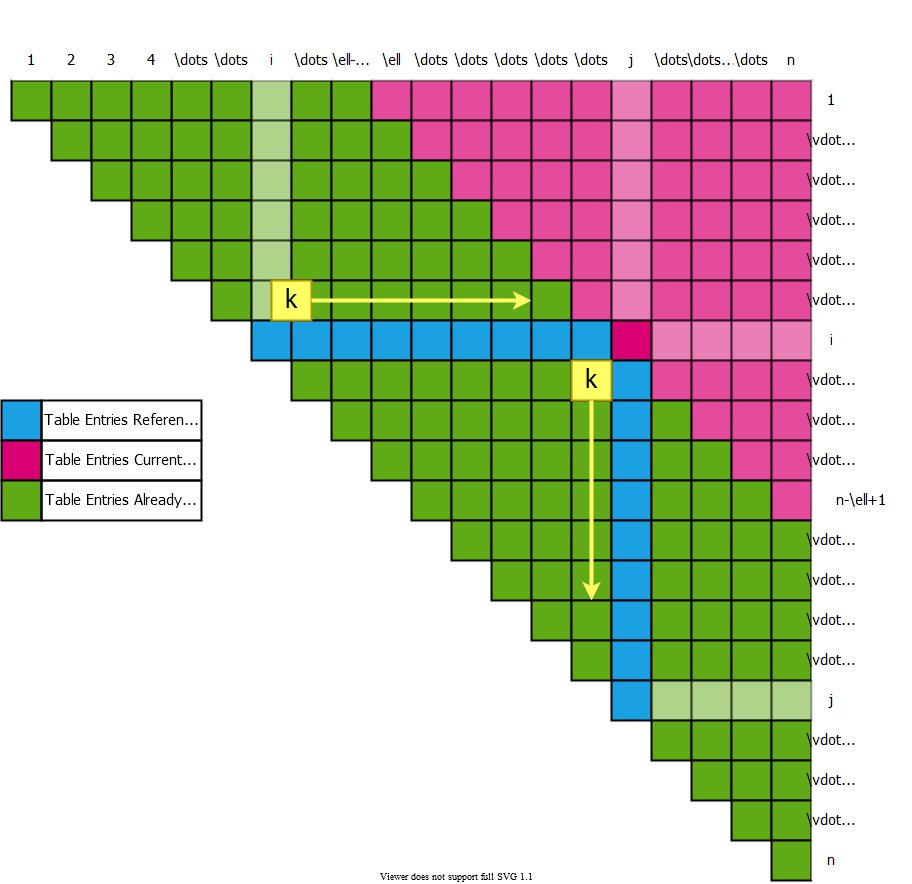 bg right:50% h:600pxTable access pattern in computing s for 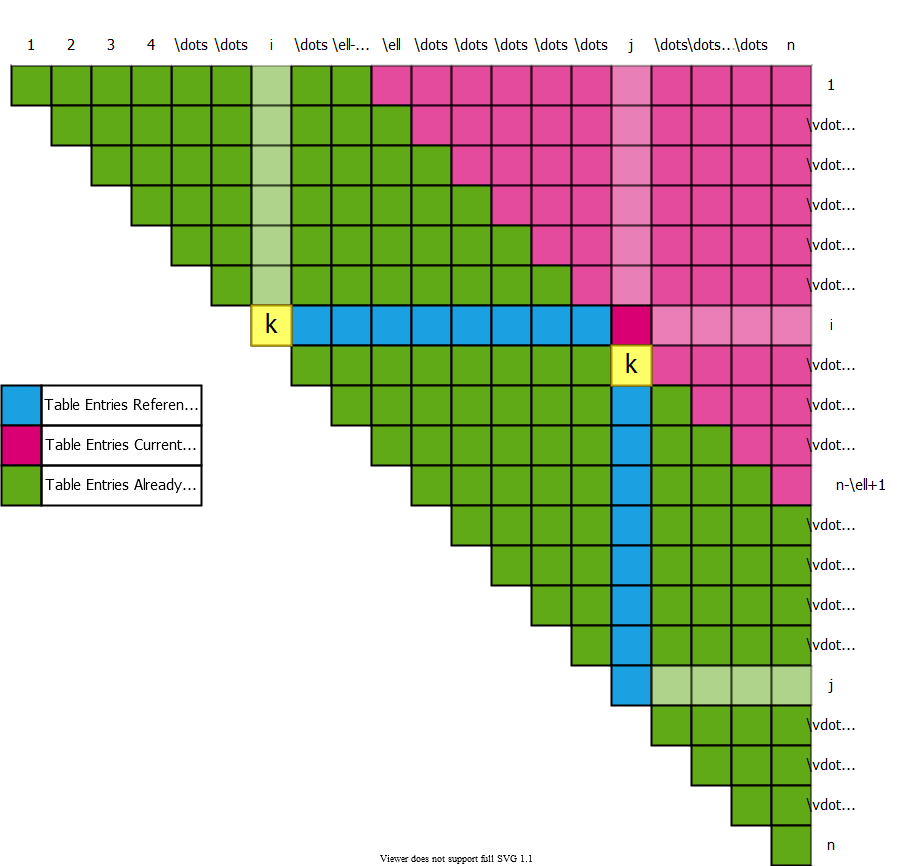 bg right:50% h:600pxTable access pattern in computing s for 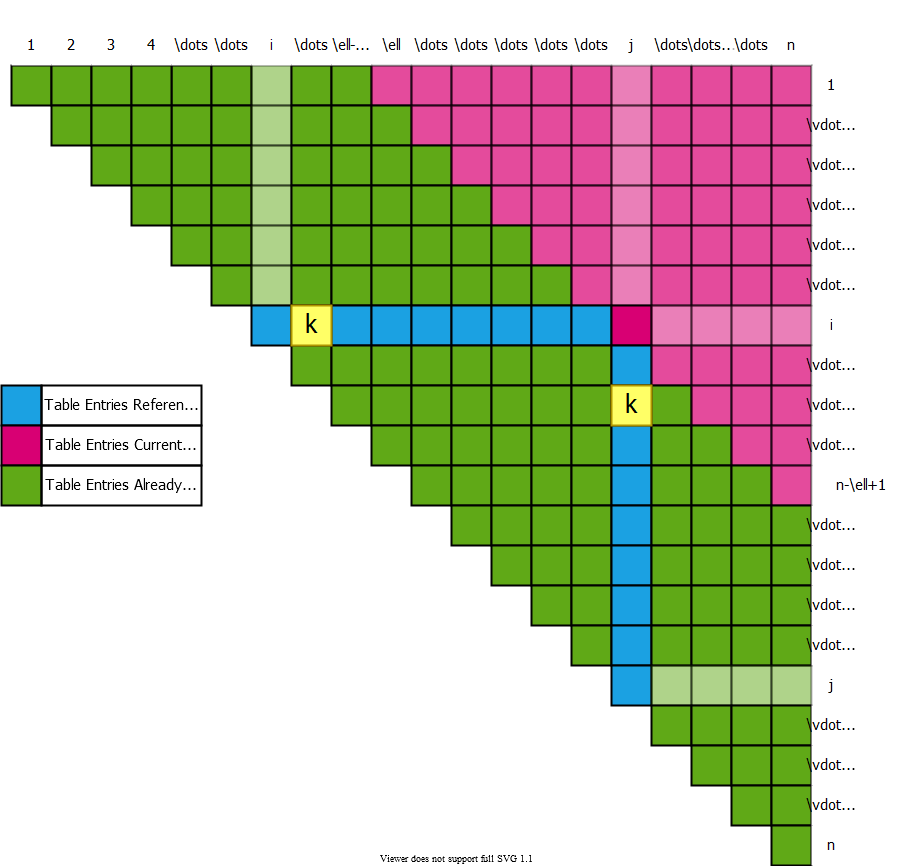 bg right:50% h:600pxTable access pattern in computing s for 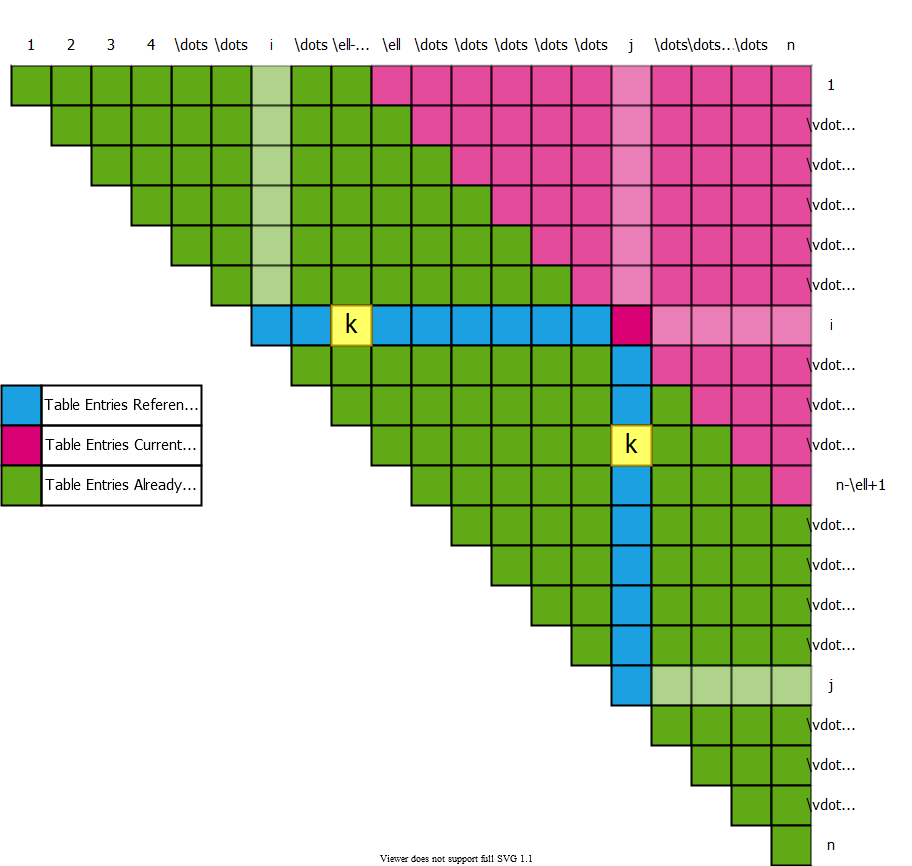 bg right:50% h:600pxTable access pattern in computing s for 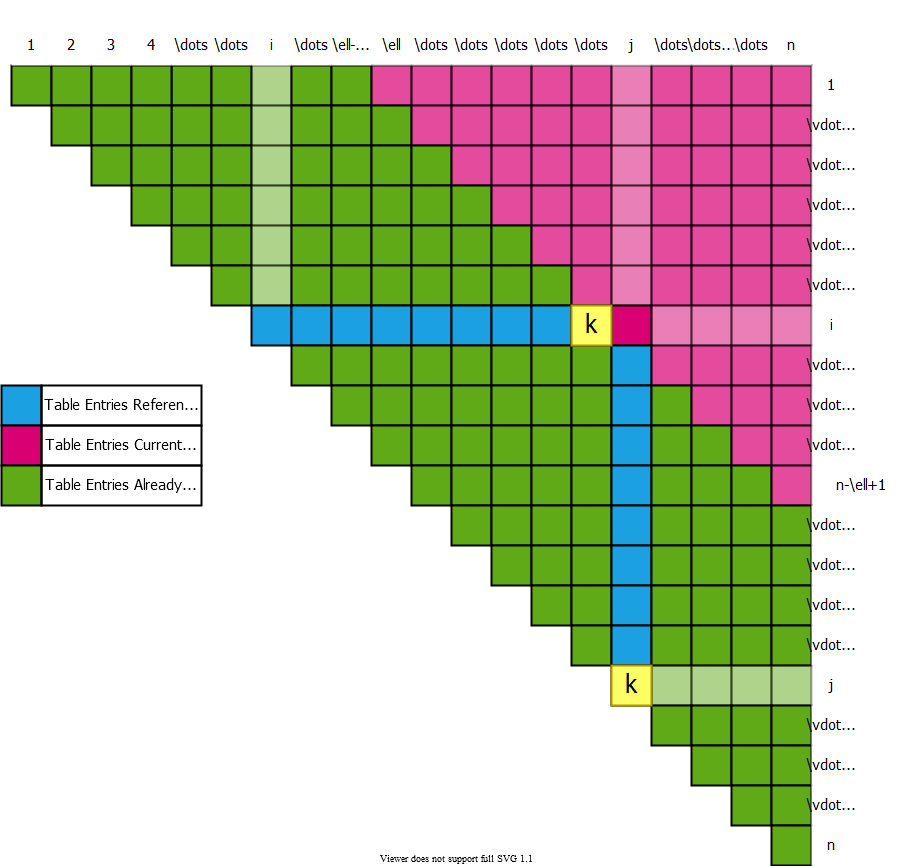 bg right:50% h:600pxTable access pattern ExampleCompute Choose the  value that leads to min cost$$
m_{ij}=\underset{i \leq k < j}{MIN} \{ m_{ik} + m_{k+1,j} + p_{i-1} p_k p_j \} \\[10pt]
\begin{align*}
\begin{aligned}
A_1 &: (30 \times 35) \\
A_2 &: (35 \times 15) \\
A_3 &: (15 \times 5) \\
A_4 &: (5 \times 10) \\
A_5 &: (10 \times 20) \\
A_6 &: (20 \times 25)
\end{aligned}
\begin{aligned}
& ((A_2) \overbrace{\vdots}^{ (k=2) } (A_3 A_4 A_5)) \\[10 pt]
\quad cost &= m_{22} + m_{35} + p_1p_2p_5 \\
&= 0 + 2500 + 35 \times 15 \times 20 \\
&= 13000
\end{aligned}
\end{align*}
$$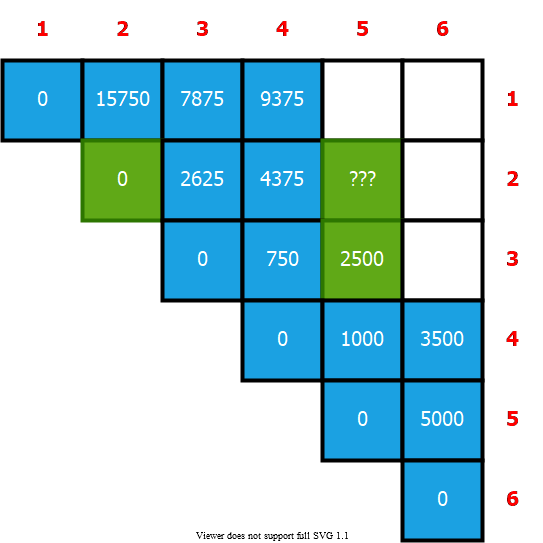 bg right:40% h:500pxTable access pattern ExampleCompute Choose the  value that leads to min cost$$
m_{ij}=\underset{i \leq k < j}{MIN} \{ m_{ik} + m_{k+1,j} + p_{i-1} p_k p_j \} \\[10pt]
\begin{align*}
\begin{aligned}
A_1 &: (30 \times 35) \\
A_2 &: (35 \times 15) \\
A_3 &: (15 \times 5) \\
A_4 &: (5 \times 10) \\
A_5 &: (10 \times 20) \\
A_6 &: (20 \times 25)
\end{aligned}
\begin{aligned}
& ((A_2 A_3) \overbrace{\vdots}^{ (k=3) } (A_4 A_5)) \\[10 pt]
\quad cost &= m_{23} + m_{45} + p_1p_3p_5 \\
&= 2625 + 1000 + 35 \times 5 \times 20 \\
&= 7125
\end{aligned}
\end{align*}
$$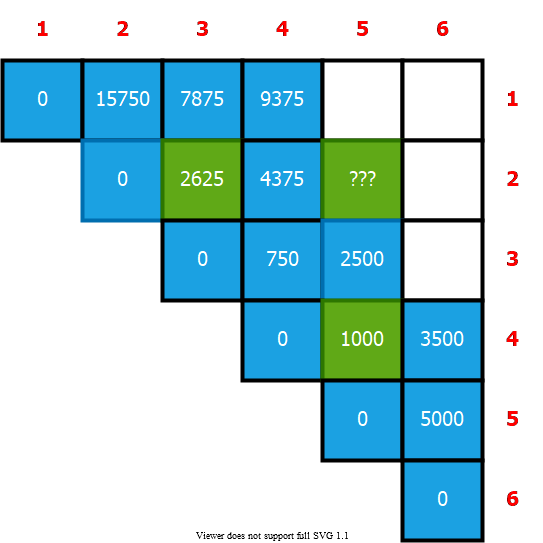 bg right:40% h:500pxTable access pattern ExampleCompute Choose the  value that leads to min cost$$
m_{ij}=\underset{i \leq k < j}{MIN} \{ m_{ik} + m_{k+1,j} + p_{i-1} p_k p_j \} \\[10pt]
\begin{align*}
\begin{aligned}
A_1 &: (30 \times 35) \\
A_2 &: (35 \times 15) \\
A_3 &: (15 \times 5) \\
A_4 &: (5 \times 10) \\
A_5 &: (10 \times 20) \\
A_6 &: (20 \times 25)
\end{aligned}
\begin{aligned}
& ((A_2 A_3 A_4)\overbrace{\vdots}^{ (k=4) }(A_5)) \\[10 pt]
\quad cost &= m_{24} + m_{55} + p_1p_4p_5 \\
&= 4375 + 0 + 35 \times 10 \times 20 \\
&= 11375
\end{aligned}
\end{align*}
$$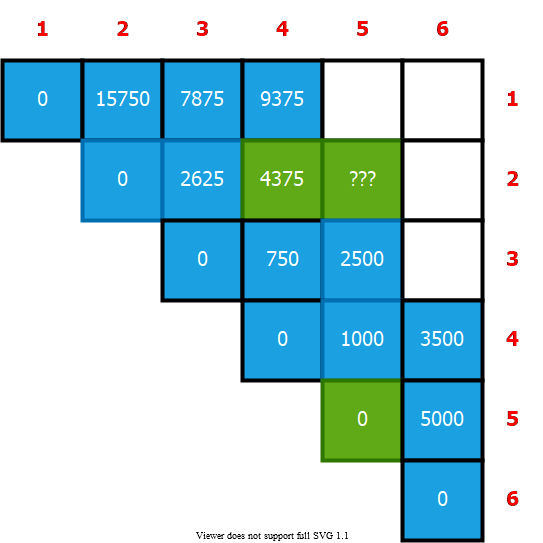 bg right:40% h:500pxTable access pattern ExampleCompute Choose the  value that leads to min cost$$
m_{ij}=\underset{i \leq k < j}{MIN} \{ m_{ik} + m_{k+1,j} + p_{i-1} p_k p_j \} \\[10pt]
\begin{align*}
\begin{aligned}
A_1 &: (30 \times 35) \\
A_2 &: (35 \times 15) \\
A_3 &: (15 \times 5) \\
A_4 &: (5 \times 10) \\
A_5 &: (10 \times 20) \\
A_6 &: (20 \times 25)
\end{aligned} \quad
\begin{aligned}
& ((A_2)\overbrace{\vdots}^{ (k=2) } (A_3 A_4 A_5)) \rightarrow m_{22} + m_{35} + p_1p_2p_5 = 13000 \\
& ((A_2 A_3) \overbrace{\vdots}^{ (k=3) } (A_4 A_5)) \rightarrow m_{23} + m_{45} + p_1p_3p_5 = \overbrace{ \boldsymbol{7125}}^{selected} \Leftarrow \text{min} \\
& ((A_2 A_3 A_4)\overbrace{\vdots}^{ (k=4) }(A_5)) \rightarrow m_{24} + m_{55} + p_1p_4p_5 = 11375 \\[20 pt]
& m_{25} = 7125 \\
& s_{25} = 3 
\end{aligned} 
\end{align*}
$$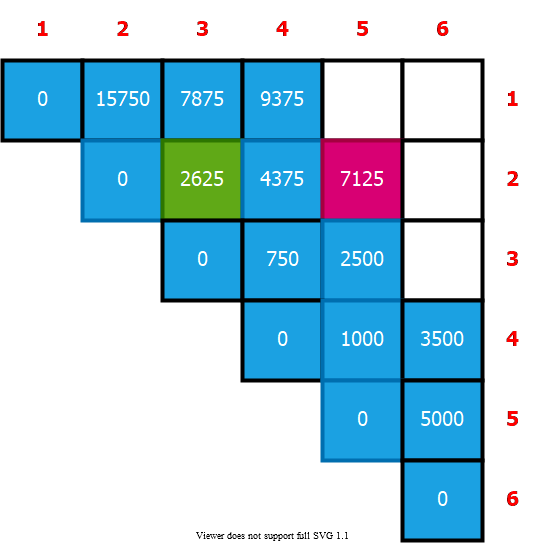 bg right:40% h:500pxConstructing an Optimal SolutionMATRIX-CHAIN-ORDER determines the optimal  of scalar mults/addsneeded to compute a matrix-chain productit does not directly show how to multiply the matricesThat is,it determines the cost of the optimal solution(s)it does not show how to obtain an optimal solutionEach entry  records the value of  such that optimal parenthesization of  splits the product between  & We know that the final matrix multiplication in computing  optimally is Example: Constructing an Optimal SolutionReminder:  is the optimal top-level split of What is the optimal top-level split for: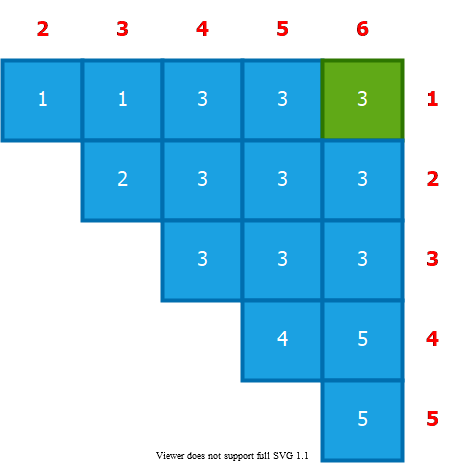 bg right:30% h:400pxExample: Constructing an Optimal SolutionReminder:  is the optimal top-level split of What is the optimal split for  ? (  )What is the optimal split for  ? (  )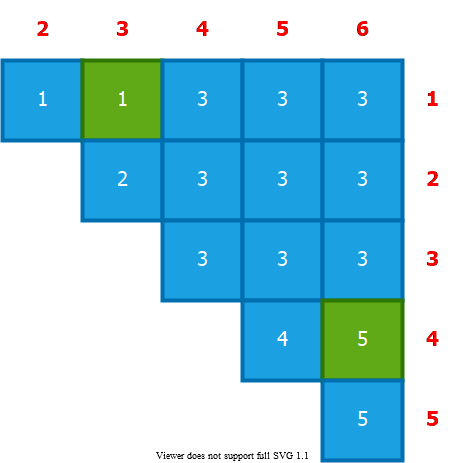 bg right:30% h:400pxExample: Constructing an Optimal SolutionReminder:  is the optimal top-level split of What is the optimal split for  ? (  )What is the optimal split for  ? (  )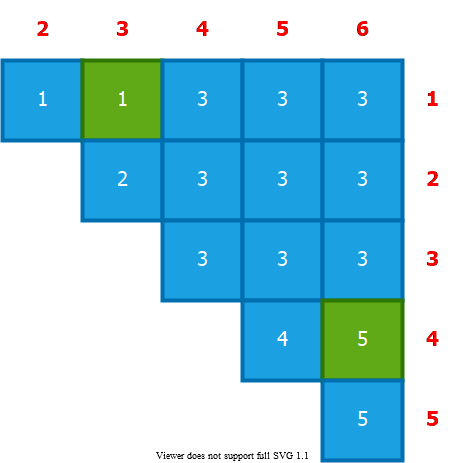 bg right:30% h:400pxExample: Constructing an Optimal SolutionReminder:  is the optimal top-level split of What is the optimal split for  ? (  )What is the optimal split for  ? (  )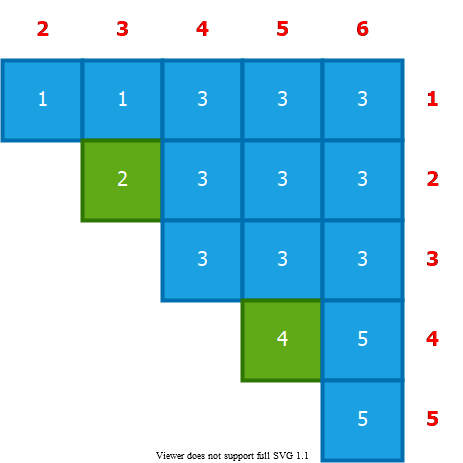 bg right:30% h:400pxExample: Constructing an Optimal SolutionReminder:  is the optimal top-level split of What is the optimal split for  ? (  )What is the optimal split for  ? (  )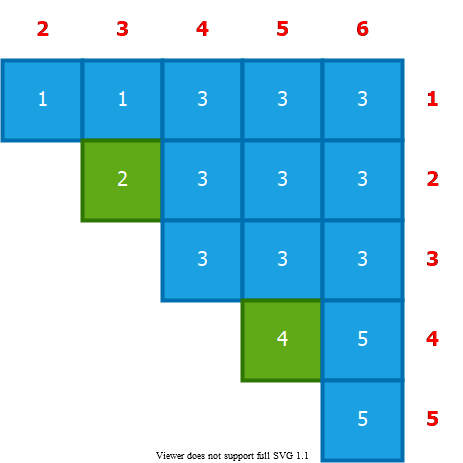 bg right:30% h:390pxConstructing an Optimal SolutionEarlier optimal matrix multiplications can be computed recursivelyGiven:the chain of matrices  the s table computed by The following recursive procedure computes the matrix-chain product Invocation: Example: Recursive Construction of an Optimal Solution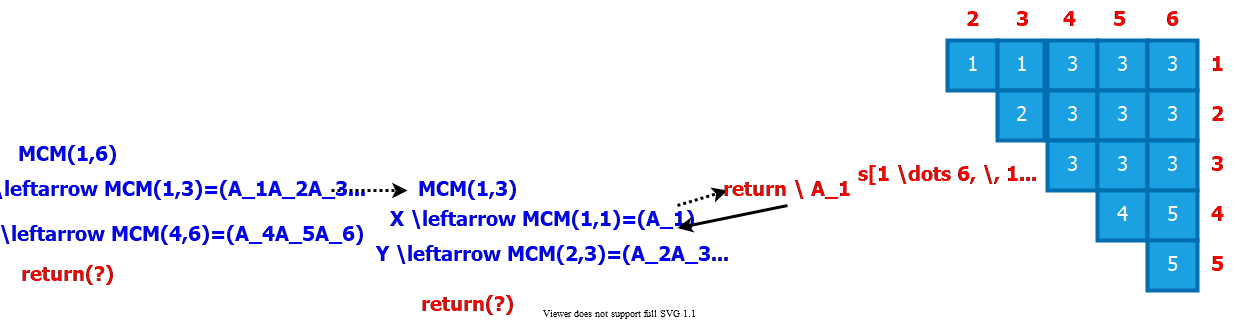 centerExample: Recursive Construction of an Optimal Solution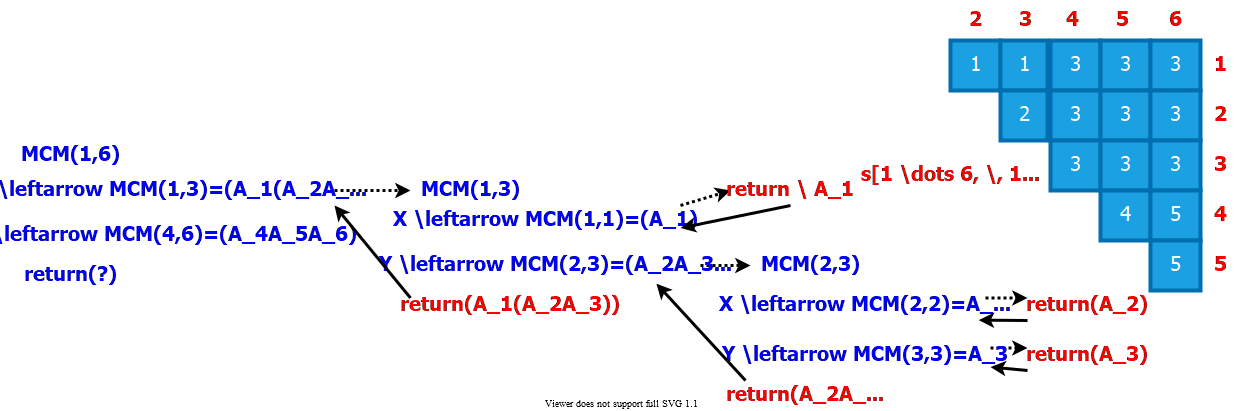 centerExample: Recursive Construction of an Optimal Solution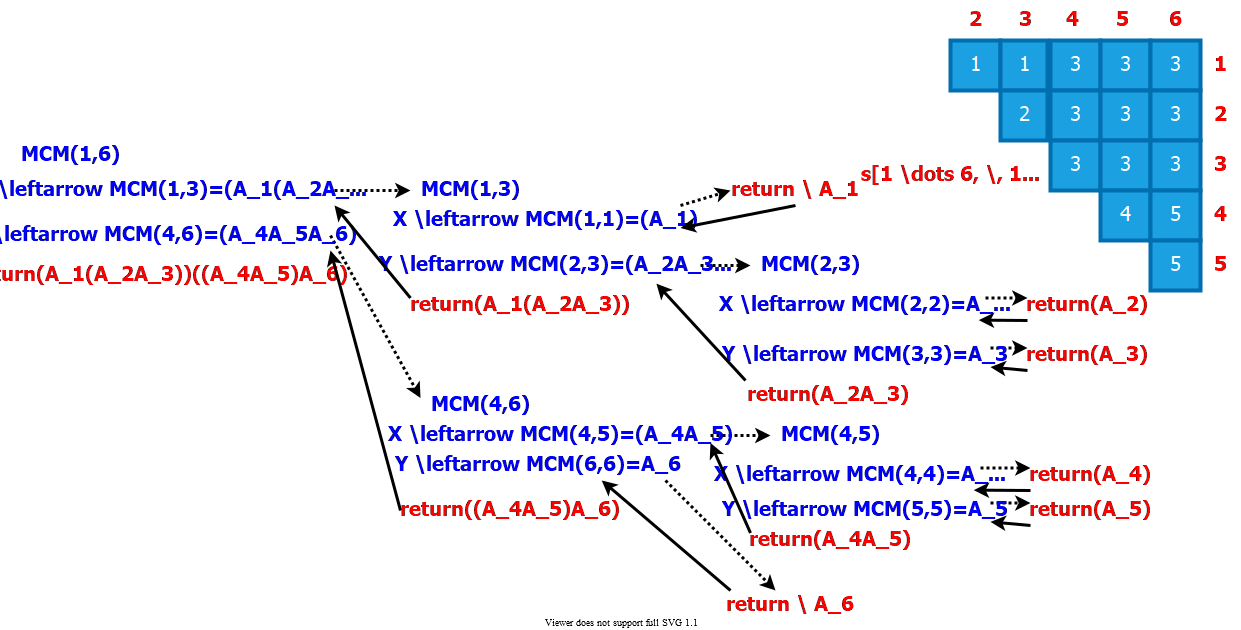 centerTable reference pattern for   is referenced for the computation of times times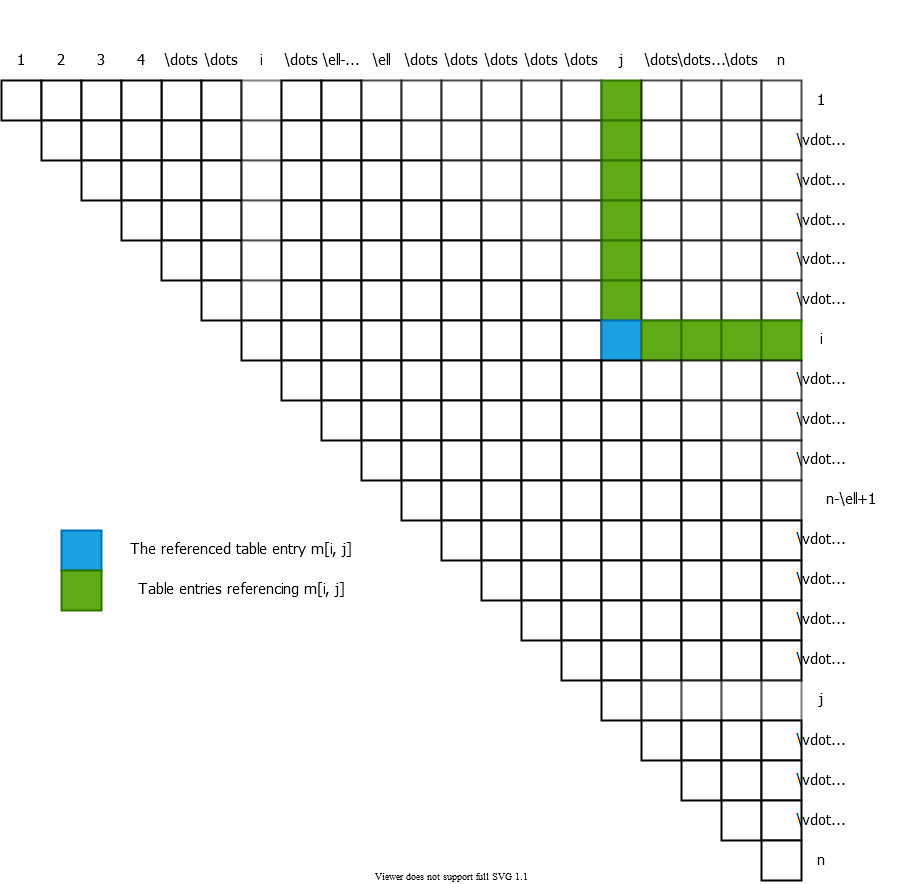 bg right:60% h:700pxTable reference pattern for   =  of times that  is referenced in computing other entriesThe total  of references for the entire table is: 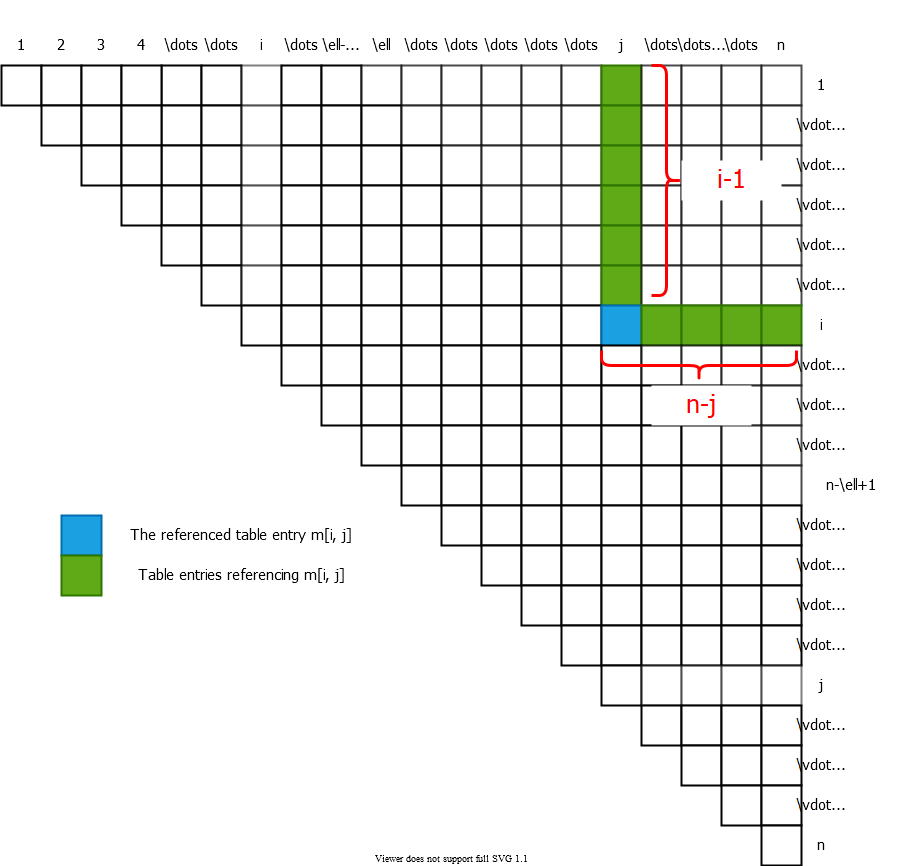 bg right:40% h:490pxSummaryIdentification of the optimal substructure propertyRecursive formulation to compute the cost of the optimal solutionBottom-up computation of the table entriesConstructing the optimal solution by backtracing the table entriesReferencesIntroduction to Algorithms, Third Edition | The MIT PressBilkent CS473 Course Notes (new)Bilkent CS473 Course Notes (old)